Título ou tema do projeto de pesquisa Este projeto de pesquisa está vinculado ao Projeto Geral cadastrado na Plataforma Sucupira?(   ) Não(   ) Sim, (especificar o nome do projeto de pesquisa geral)__________________________Este projeto de pesquisa é Linha de Pesquisa:(  ) 1. Engenharia das reações químicas e desenvolvimento de materiais(  ) 2. Processos e controle ambientalOuro Branco, ___________ de 20___1. INTRODUÇÃO E JUSTIFICATIVAXXXX2. OBJETIVOS DO PROJETOXXX3. METODOLOGIA XXX4. PLANO DE TRABALHO  XXX5. CRONOGRAMA DE TRABALHO	O cronograma, apresentado abaixo, refere-se ao período compreendido entre os meses de agosto de 2018 a junho de 2020, período necessário para a realização das atividades programada do projeto de mestrado.REFERÊNCIAS BIBLIOGRÁFICASXXX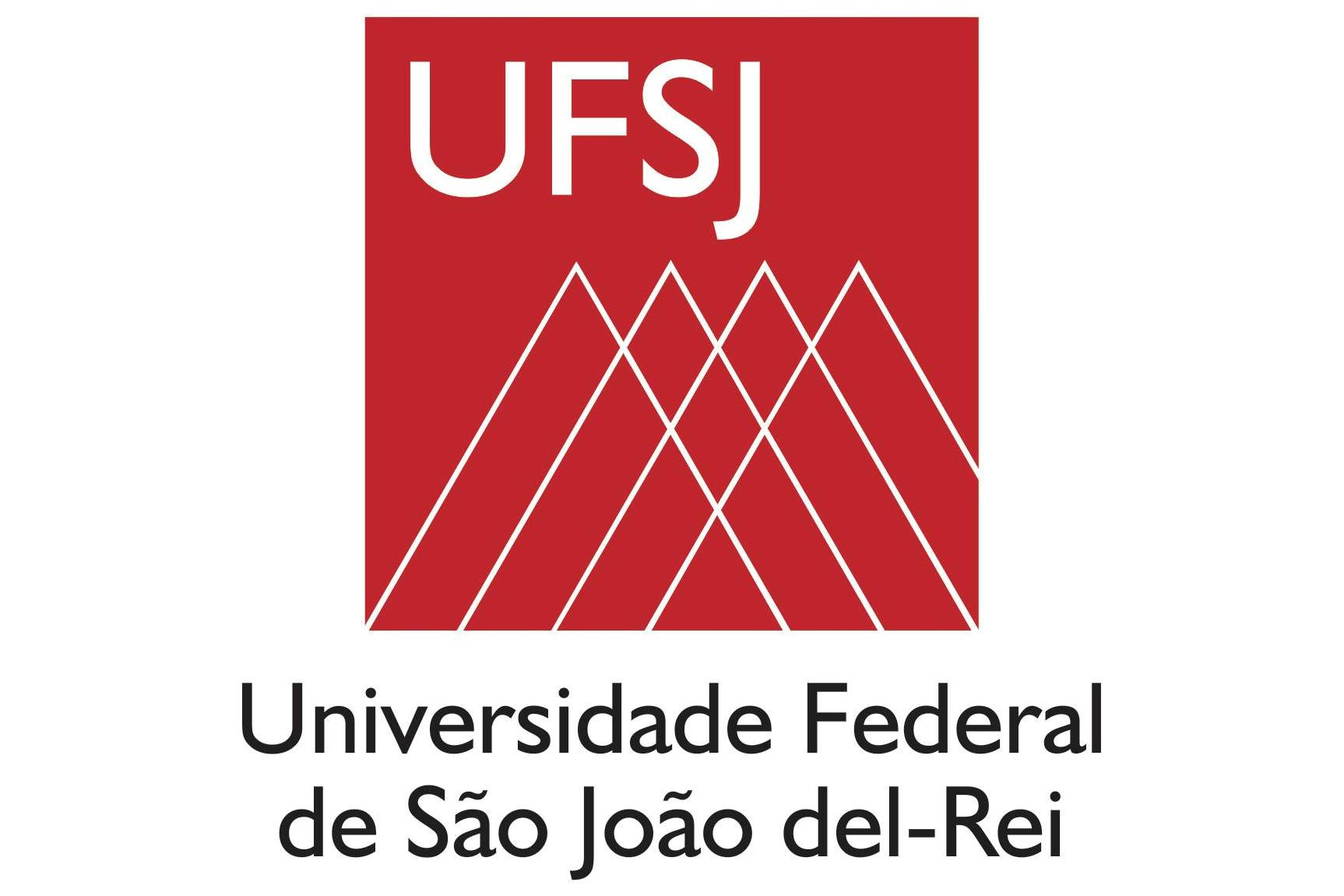 UNIVERSIDADE FEDERAL DE SÃO JOÃO DEL-REICAMPUS ALTO PARAOPEBAPrograma de Pós-Graduação em Engenharia QuímicaAluno:Orientador:Co-orientador:AtividadesSemestresSemestresSemestresSemestresAtividades1°2°3°4°Revisão bibliográficaXXXXXXXXXQualificação Defesa